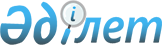 О внесении изменений и дополнений в решение Казыгуртского районного маслихата от 22 декабря 2016 года № 12/61-VІ "О районном бюджете на 2017-2019 годы"
					
			С истёкшим сроком
			
			
		
					Решение Казыгуртского районного маслихата Южно-Казахстанской области от 27 октября 2017 года № 20/120-VI. Зарегистрировано Департаментом юстиции Южно-Казахстанской области 31 октября 2017 года № 4247. Срок действия решения - до 1 января 2018 года
      В соответствии с пунктом 4 статьи 106 и с пунктом 1 статьи 109 Бюджетного кодекса Республики Казахстан от 4 декабря 2008 года, подпунктом 1) пункта 1 статьи 6 Закона Республики Казахстан от 23 января 2001 года "О местном государственном управлении и самоуправлении в Республике Казахстан", Казыгуртский районный маслихат РЕШИЛ:
      1. Внести в решение Казыгуртского районного маслихата от 22 декабря 2016 года № 12/61-VI "О районном бюджете на 2017-2019 годы" (зарегистрировано в Реестре государственной регистрации нормативных правовых актов за № 3950, опубликовано 13 января 2017 года в газете "Казыгурт тынысы" и в Эталонном контрольном банке нормативных правовых актов Республики Казахстан в электронном виде 16 января 2017 года) следующие изменений и дополнений:
      пункт 1 изложить в новой редакции:
      "1. Утвердить районный бюджет Казыгуртского района на 2017-2019 годы согласно приложениям 1 соответственно, в том числе на 2017 год в следующих объемах:
      1) доходы – 18 922 510 тысяч тенге, в том числе по:
      налоговые поступления – 1 429 797 тысяч тенге;
      неналоговые поступления – 27 550 тысяч тенге;
      поступления от продажи основного капитала – 36 054 тысяч тенге;
      поступления трансфертов – 17 429 109 тысяч тенге;
      2) затраты – 19 010 439 тысяч тенге;
      3) чистое бюджетное кредитование – 134 248 тысяч тенге, в том числе:
      бюджетные кредиты – 153 157 тысяч тенге;
      погашение бюджетных кредитов – 18 909 тысяч тенге;
      4) сальдо по операциям с финансовыми активами – 7 440 тысяч тенге, в том числе:
      приобретение финансовых активов – 7 440 тысяч тенге;
      поступления от продажи финансовых активов государства – 0;
      5) дефицит (профицит) бюджета – -229 617 тысяч тенге;
      6) финансирование дефицита (использование профицита) бюджета – 229 617 тысяч тенге, в том числе:
      поступление займов – 153 157 тысяч тенге;
      погашение займов – 19 158 тысяч тенге;
      используемые остатки бюджетных средств – 95 618 тысяч тенге.".
      Приложения 1, 2, 4, 5 и 7 к указанному решению изложить в новой редакции согласно приложениям 1, 2, 3, 4 и 5 к настоящему решению.
      2. Настоящее решение вводится в действие с 1 января 2017 года. Районный бюджет на 2017 год Районный бюджет на 2018 год Инвестиционный список проектов(программы), который посвятился 2016-2018 годам Выделяемые текущие целевые трансферты местным органам самоуправления для выполнения функции местного самоуправления на 2017 год
					© 2012. РГП на ПХВ «Институт законодательства и правовой информации Республики Казахстан» Министерства юстиции Республики Казахстан
				
      Председатель сессии

      районного маслихата

С. Тургараев

      Секретарь районного

      маслихата

У. Копеев
Приложение 1
к решению Казыгуртского
районного маслихата
от 27 октября 2017 года
№ 20/120-VIПриложение 1
к решению Казыгуртского
районного маслихата
от 22 декабря 2016 года
№ 12/61-VI
Категорий
Категорий
Категорий
Категорий
Сумма тысяч тенге
Классы Наименование
Классы Наименование
Классы Наименование
Сумма тысяч тенге
Подклассы
Сумма тысяч тенге
1. Доходы
18 922 510
1
Налоговые поступления
1 429 797
1
Подоходный налог
387 271
2
Индивидуальный подоходный налог
387 271
3
Социальный налог
299 366
1
Социальный налог
299 366
4
Hалоги на собственность
708 863
1
Hалоги на имущество
588 500
3
Земельный налог
3 636
4
Hалог на транспортные средства
114 049
5
Единый земельный налог
2 678
5
Внутренние налоги на товары, работы и услуги
24 582
2
Акцизы
5 876
3
Поступления за использование природных и других ресурсов
3 756
4
Сборы за ведение предпринимательской и профессиональной деятельности
14 778
5
Налог на игорный бизнес
172
8
Обязательные платежи, взимаемые за совершение юридически значимых действий и (или) выдачу документов уполномоченными на то государственными органами или должностными лицами
9 715
1
Государственная пошлина
9 715
2
Неналоговые поступления
27 550
1
Доходы от государственной собственности
2 897
1
Поступления части чистого дохода государственных предприятий
226
3
Дивиденды на государственные пакеты акций, находящиеся в государственной собственности
330
5
Доходы от аренды имущества, находящегося в государственной собственности
2 325
7
Вознаграждения по кредитам, выданным из государственного бюджета
13
9
Прочие доходы от государственной собственности
3
4
Штрафы, пени, санкции, взыскания, налагаемые государственными учреждениями, финансируемыми из государственного бюджета, а также содержащимися и финансируемыми из бюджета (сметы расходов) Национального Банка Республики Казахстан, за исключением поступлений от организаций нефтяного сектора
503
1
Штрафы, пени, санкции, взыскания, налагаемые государственными учреждениями, финансируемыми из государственного бюджета, а также содержащимися и финансируемыми из бюджета (сметы расходов) Национального Банка Республики Казахстан, за исключением поступлений от организаций нефтяного сектора
503
6
Прочие неналоговые поступления
24 150
1
Прочие неналоговые поступления
24 150
3
Поступления от продажи основного капитала
36 054
3
Продажа земли и нематериальных активов
36 054
1
Продажа земли
36 054
4
Поступления трансфертов
17 429 109
02
Трансферты из вышестоящих органов государственного управления
17 429 109
2
Трансферты из областного бюджета
17 429 109
Функциональная группа
Функциональная группа
Функциональная группа
Функциональная группа
Функциональная группа
Сумма тысяч тенге
Функциональная подгруппа
Функциональная подгруппа
Функциональная подгруппа
Функциональная подгруппа
Сумма тысяч тенге
Администратор бюджетных программ
Администратор бюджетных программ
Администратор бюджетных программ
Сумма тысяч тенге
Программа
Программа
Сумма тысяч тенге
Наименование
Сумма тысяч тенге
2. Затраты
19 010 439
01
Государственные услуги общего характера
553 088
1
Представительные, исполнительные и другие органы, выполняющие общие функции государственного управления
443 234
112
Аппарат маслихата района (города областного значения)
20 784
001
Услуги по обеспечению деятельности маслихата района (города областного значения)
20 584
003
Капитальные расходы государственного органа
200
122
Аппарат акима района (города областного значения)
126 482
001
Услуги по обеспечению деятельности акима района (города областного значения)
101 421
003
Капитальные расходы государственного органа
25 061
123
Аппарат акима района в городе, города районного значения, поселка, села, сельского округа
295 968
001
Услуги по обеспечению деятельности акима района в городе, города районного значения, поселка, села, сельского округа
286 812
022
Капитальные расходы государственного органа
9 156
2
Финансовая деятельность
405
459
Отдел экономики и финансов района (города областного значения)
405
010
Приватизация, управление коммунальным имуществом, постприватизационная деятельность и регулирование споров, связанных с этим 
405
05
Планирование и статистическая деятельность
2 000
459
Отдел экономики и финансов района (города областного значения)
2 000
061
Экспертиза и оценка документации по вопросам бюджетных инвестиций и государственно-частного партнерства, в том числе концессии
2 000
9
Прочие государственные услуги общего характера
107 449
458
Отдел жилищно-коммунального хозяйства, пассажирского транспорта и автомобильных дорог района (города областного значения)
63 320
001
Услуги по реализации государственной политики на местном уровне в области жилищно-коммунального хозяйства, пассажирского транспорта и автомобильных дорог
49 085
013
Капитальные расходы государственного органа
2 985
108
Разработка или корректировка, а также проведение необходимых экспертиз технико-экономических обоснований бюджетных инвестиционных проектов и конкурсных документаций проектов государственно-частного партнерства, концессионных проектов, консу
11 250
459
Отдел экономики и финансов района (города областного значения)
44 129
001
Услуги по реализации государственной политики в области формирования и развития экономической политики, государственного планирования, исполнения бюджета и управления коммунальной собственностью района (города областного значения)
39 836
015
Капитальные расходы государственного органа
4 293
02
Оборона
21 179
1
Военные нужды
16 476
122
Аппарат акима района (города областного значения)
16 476
005
Мероприятия в рамках исполнения всеобщей воинской обязанности
16 476
2
Организация работы по чрезвычайным ситуациям
4 703
122
Аппарат акима района (города областного значения)
4 703
006
Предупреждение и ликвидация чрезвычайных ситуаций масштаба района (города областного значения)
1 804
007
Мероприятия по профилактике и тушению степных пожаров районного (городского) масштаба, а также пожаров в населенных пунктах, в которых не созданы органы государственной противопожарной службы
2 899
03
Общественный порядок, безопасность, правовая, судебная, уголовно-исполнительная деятельность
3 212
9
Прочие услуги в области общественного порядка и безопасности
3 212
458
Отдел жилищно-коммунального хозяйства, пассажирского транспорта и автомобильных дорог района (города областного значения)
3 212
021
Обеспечение безопасности дорожного движения в населенных пунктах
3 212
04
Образование
11 513 702
1
Дошкольное воспитание и обучение
1 549 064
123
Аппарат акима района в городе, города районного значения, поселка, села, сельского округа
1 385 586
041
Реализация государственного образовательного заказа в дошкольных организациях образования
1 385 586
464
Отдел образования района (города областного значения)
156 446
040
Реализация государственного образовательного заказа в дошкольных организациях образования
156 446
472
Отдел строительства, архитектуры и градостроительства района (города областного значения)
7 032
037
Строительство и реконструкция объектов дошкольного воспитания и обучения
7 032
2
Начальное, основное среднее и общее среднее образование
9 112 251
464
Отдел образования района (города областного значения)
7 163 596
003
Общеобразовательное обучение
7 122 397
006
Дополнительное образование для детей
41 199
472
Отдел строительства, архитектуры и градостроительства района (города областного значения)
1 948 655
022
Строительство и реконструкция объектов начального, основного среднего и общего среднего образования
1 948 655
9
Прочие услуги в области образования
852 387
464
Отдел образования района (города областного значения)
852 387
001
Услуги по реализации государственной политики на местном уровне в области образования
16 478
005
Приобретение и доставка учебников, учебно-методических комплексов для государственных учреждений образования района (города областного значения)
240 802
007
Проведение школьных олимпиад, внешкольных мероприятий и конкурсов районного (городского) масштаба
1 000
015
Ежемесячная выплата денежных средств опекунам (попечителям) на содержание ребенка-сироты (детей-сирот), и ребенка (детей), оставшегося без попечения родителей
35 493
022
Выплата единовременных денежных средств казахстанским гражданам, усыновившим (удочерившим) ребенка (детей)-сироту и ребенка (детей), оставшегося без попечения родителей
340
067
Капитальные расходы подведомственных государственных учреждений и организаций
558 274
06
Социальная помощь и социальное обеспечение
1 235 874
1
Социальное обеспечение
721 018
451
Отдел занятости и социальных программ района (города областного значения)
693 458
005
Государственная адресная социальная помощь
190
016
Государственные пособия на детей до 18 лет
269 887
025
Внедрение обусловленной денежной помощи по проекту "Өрлеу"
423 381
464
Отдел образования района (города областного значения)
27 560
030
Содержание ребенка (детей), переданного патронатным воспитателям
27 560
2
Социальная помощь
456 355
451
Отдел занятости и социальных программ района (города областного значения)
456 355
002
Программа занятости
210 319
006
Оказание жилищной помощи
18 260
007
Социальная помощь отдельным категориям нуждающихся граждан по решениям местных представительных органов
48 943
010
Материальное обеспечение детей-инвалидов, воспитывающихся и обучающихся на дому
2 046
014
Оказание социальной помощи нуждающимся гражданам на дому
43 550
017
Обеспечение нуждающихся инвалидов обязательными гигиеническими средствами и предоставление услуг специалистами жестового языка, индивидуальными помощниками в соответствии с индивидуальной программой реабилитации инвалида
96 737
023
Обеспечение деятельности центров занятости населения
36 500
9
Прочие услуги в области социальной помощи и социального обеспечения
58 501
451
Отдел занятости и социальных программ района (города областного значения)
54 760
001
Услуги по реализации государственной политики на местном уровне в области обеспечения занятости и реализации социальных программ для населения
39 908
011
Оплата услуг по зачислению, выплате и доставке пособий и других социальных выплат
4 300
021
Капитальные расходы государственного органа
8 200
Реализация Плана мероприятий по обеспечению прав и улучшению качества жизни инвалидов в Республике Казахстан на 2012 – 2018 годы
2 352
458
Отдел жилищно-коммунального хозяйства, пассажирского транспорта и автомобильных дорог района (города областного значения)
3 741
050
Реализация Плана мероприятий по обеспечению прав и улучшению качества жизни инвалидов в Республике Казахстан на 2012 – 2018 годы
3 741
07
Жилищно-коммунальное хозяйство
996 013
1
Жилищное хозяйство
677 127
458
Отдел жилищно-коммунального хозяйства, пассажирского транспорта и автомобильных дорог района (города областного значения)
18 655
005
Снос аварийного и ветхого жилья
18 655
472
Отдел строительства, архитектуры и градостроительства района (города областного значения)
658 472
003
Проектирование, строительство и (или) приобретение жилья коммунального жилищного фонда
179 080
004
Проектирование, развитие, обустройство и (или) приобретение инженерно-коммуникационной инфраструктуры 
472 392
Приобретение жилья коммунального жилищного фонда
7 000
2
Коммунальное хозяйство
179 376
458
Отдел жилищно-коммунального хозяйства, пассажирского транспорта и автомобильных дорог района (города областного значения)
179 376
012
Функционирование системы водоснабжения и водоотведения
83 811
058
Развитие системы водоснабжения и водоотведения в сельских населенных пунктах
95 565
3
Благоустройство населенных пунктов
139 510
458
Отдел жилищно-коммунального хозяйства, пассажирского транспорта и автомобильных дорог района (города областного значения)
139 510
015
Освещение улиц в населенных пунктах
21 719
016
Обеспечение санитарии населенных пунктов
15 910
018
Благоустройство и озеленение населенных пунктов
101 881
08
Культура, спорт, туризм и информационное пространство
719 519
1
Деятельность в области культуры
275 006
455
Отдел культуры и развития языков района (города областного значения)
243 803
003
Поддержка культурно-досуговой работы
243 803
472
Отдел строительства, архитектуры и градостроительства района (города областного значения)
31 203
011
Развитие объектов культуры
31 203
2
Спорт
273 723
465
Отдел физической культуры и спорта района (города областного значения)
173 723
001
Услуги по реализации государственной политики на местном уровне в сфере физической культуры и спорта
13 089
005
Развитие массового спорта и национальных видов спорта
127 334
006
Проведение спортивных соревнований на районном (города областного значения) уровне
3 500
007
Подготовка и участие членов сборных команд района (города областного значения) по различным видам спорта на областных спортивных соревнованиях
29 800
472
Отдел строительства, архитектуры и градостроительства района (города областного значения)
100 000
008
Развитие объектов спорта
100 000
3
Информационное пространство
89 344
455
Отдел культуры и развития языков района (города областного значения)
78 369
006
Функционирование районных (городских) библиотек
58 019
007
Развитие государственного языка и других языков народа Казахстана
20 350
456
Отдел внутренней политики района (города областного значения)
10 975
002
Услуги по проведению государственной информационной политики
10 975
9
Прочие услуги по организации культуры, спорта, туризма и информационного пространства
81 446
455
Отдел культуры и развития языков района (города областного значения)
19 785
001
Услуги по реализации государственной политики на местном уровне в области развития языков и культуры
10 475
010
Капитальные расходы государственного органа
3 510
032
Капитальные расходы подведомственных государственных учреждений и организаций
5 800
456
Отдел внутренней политики района (города областного значения)
61 661
001
Услуги по реализации государственной политики на местном уровне в области информации, укрепления государственности и формирования социального оптимизма граждан
27 586
003
Реализация мероприятий в сфере молодежной политики
25 250
006
Капитальные расходы государственного органа
4 808
032
Капитальные расходы подведомственных государственных учреждений и организаций
4 017
09
Топливно-энергетический комплекс и недропользование
801 647
1
Топливо и энергетика
22 650
458
Отдел жилищно-коммунального хозяйства, пассажирского транспорта и автомобильных дорог района (города областного значения)
22 650
019
Развитие теплоэнергетической системы
22 650
9
Прочие услуги в области топливно-энергетического комплекса и недропользования
778 997
458
Отдел жилищно-коммунального хозяйства, пассажирского транспорта и автомобильных дорог района (города областного значения)
778 997
036
Развитие газотранспортной системы
778 997
10
Сельское, водное, лесное, рыбное хозяйство, особо охраняемые природные территории, охрана окружающей среды и животного мира, земельные отношения
309 357
1
Сельское хозяйство
281 060
472
Отдел строительства, архитектуры и градостроительства района (города областного значения)
5 443
010
Развитие объектов сельского хозяйства
5 443
473
Отдел ветеринарии района (города областного значения)
239 790
001
Услуги по реализации государственной политики на местном уровне в сфере ветеринарии
17 397
003
Капитальные расходы государственного органа
1 000
005
Обеспечение функционирования скотомогильников (биотермических ям)
7 000
006
Организация санитарного убоя больных животных
1 000
007
Организация отлова и уничтожения бродячих собак и кошек
8 146
008
Возмещение владельцам стоимости изымаемых и уничтожаемых больных животных, продуктов и сырья животного происхождения
8 990
009
Проведение ветеринарных мероприятий по энзоотическим болезням животных
28 999
011
Проведение противоэпизоотических мероприятий
167 258
477
Отдел сельского хозяйства и земельных отношений района (города областного значения)
35 827
001
Услуги по реализации государственной политики на местном уровне в сфере сельского хозяйства и земельных отношений
35 827
6
Земельные отношения
2 212
477
Отдел сельского хозяйства и земельных отношений района (города областного значения)
2 212
011
Землеустройство, проводимое при установлении границ районов, городов областного значения, районного значения, сельских округов, поселков, сел
2 212
9
Прочие услуги в области сельского, водного, лесного, рыбного хозяйства, охраны окружающей среды и земельных отношений
26 085
459
Отдел экономики и финансов района (города областного значения)
26 085
099
Реализация мер по оказанию социальной поддержки специалистов
26 085
11
Промышленность, архитектурная, градостроительная и строительная деятельность
77 948
2
Архитектурная, градостроительная и строительная деятельность
77 948
472
Отдел строительства, архитектуры и градостроительства района (города областного значения)
77 948
001
Услуги по реализации государственной политики в области строительства, архитектуры и градостроительства на местном уровне
53 214
013
Разработка схем градостроительного развития территории района, генеральных планов городов районного (областного) значения, поселков и иных сельских населенных пунктов
21 423
015
Капитальные расходы государственного органа
3 311
12
Транспорт и коммуникации
2 400 625
1
Автомобильный транспорт
2 400 625
458
Отдел жилищно-коммунального хозяйства, пассажирского транспорта и автомобильных дорог района (города областного значения)
2 400 625
022
Развитие транспортной инфраструктуры
388 831
023
Обеспечение функционирования автомобильных дорог
2 011 794
13
Прочие
126 129
3
Поддержка предпринимательской деятельности и защита конкуренции
18 965
469
Отдел предпринимательства района (города областного значения)
18 965
001
Услуги по реализации государственной политики на местном уровне в области развития предпринимательства и промышленности
18 965
9
Прочие
107 164
458
Отдел жилищно-коммунального хозяйства, пассажирского транспорта и автомобильных дорог района (города областного значения)
107 164
040
Реализация мер по содействию экономическому развитию регионов в рамках Программы "Развитие регионов"
107 164
14
Обслуживание долга
22
1
Обслуживание долга
22
459
Отдел экономики и финансов района (города областного значения)
22
021
Обслуживание долга местных исполнительных органов по выплате вознаграждений и иных платежей по займам из областного бюджета
22
15
Трансферты
252 124
1
Трансферты
252 124
459
Отдел экономики и финансов района (города областного значения)
252 124
006
Возврат неиспользованных (недоиспользованных) целевых трансфертов
55 134
051
Трансферты органам местного самоуправления
196 990
3. Чистое бюджетное кредитование
134 248
Бюджетные кредиты
153 157
10
Сельское, водное, лесное, рыбное хозяйство, особо охраняемые природные территории, охрана окружающей среды и животного мира, земельные отношения
153 157
1
Сельское хозяйство
153 157
459
Отдел экономики и финансов района (города областного значения)
153 157
018
Бюджетные кредиты для реализации мер социальной поддержки специалистов
153 157
Погашение бюджетных кредитов
18 909
5
Погашение бюджетных кредитов
18 909
01
Погашение бюджетных кредитов
18 909
1
Погашение бюджетных кредитов, выданных из государственного бюджета
18 909
13
Погашение бюджетных кредитов, выданных из местного бюджета физическим лицам
18 909
4. Сальдо по операциям с финансовыми активами
7 440
Приобретение финансовых активов
7 440
13
Прочие
7 440
9
Прочие
7 440
458
Отдел жилищно-коммунального хозяйства, пассажирского транспорта и автомобильных дорог района (города областного значения)
7 440
065
Формирование или увеличение уставного капитала юридических лиц
7 440
Поступления от продажи финансовых активов государства
0
5. Дефицит (профицит) бюджета
-229 617
6. Финансирование дефицита (использование профицита) бюджета
229 617
Поступление займов
153 157
7
Поступления займов
153 157
01
Внутренние государственные займы
153 157
2
Договоры займа
153 157
03
Займы, получаемые местным исполнительным органом района (города областного значения)
153 157
Погашение займов
19 158
16
Погашение займов
19 158
1
Погашение займов
19 158
459
Отдел экономики и финансов района (города областного значения)
19 158
005
Погашение долга местного исполнительного органа перед вышестоящим бюджетом
19 158
Используемые остатки бюджетных средств
95 618Приложение 2
к решению Казыгуртского
районного маслихата
от 27 октября 2017 года
№ 20/120-VIПриложение 2
к решению Казыгуртского
районного маслихата
от 22 декабря 2016 года
№ 12/61-VI
Категорий
Категорий
Категорий
Категорий
Сумма тысяч тенге
Классы Наименование
Классы Наименование
Классы Наименование
Сумма тысяч тенге
Подклассы
Сумма тысяч тенге
1. Доходы
21 366 571
1
Налоговые поступления
1 469 854
1
Подоходный налог
359 863
2
Индивидуальный подоходный налог
359 863
3
Социальный налог
285 728
1
Социальный налог
285 728
4
Hалоги на собственность
782 789
1
Hалоги на имущество
681 925
3
Земельный налог
10 667
4
Hалог на транспортные средства
87 332
5
Единый земельный налог
2 865
5
Внутренние налоги на товары, работы и услуги
27 661
2
Акцизы
6 288
3
Поступления за использование природных и других ресурсов
4 019
4
Сборы за ведение предпринимательской и профессиональной деятельности
17 179
5
Налог на игорный бизнес
175
8
Обязательные платежи, взимаемые за совершение юридически значимых действий и (или) выдачу документов уполномоченными на то государственными органами или должностными лицами
13 813
1
Государственная пошлина
13 813
2
Неналоговые поступления
18 687
1
Доходы от государственной собственности
3 804
1
Поступления части чистого дохода государственных предприятий
95
3
Дивиденды на государственные пакеты акций, находящиеся в государственной собственности
530
5
Доходы от аренды имущества, находящегося в государственной собственности
3 179
6
Прочие неналоговые поступления
14 883
1
Прочие неналоговые поступления
14 883
3
Поступления от продажи основного капитала
20 707
3
Продажа земли и нематериальных активов
20 707
1
Продажа земли
20 707
4
Поступления трансфертов
19 857 323
02
Трансферты из вышестоящих органов государственного управления
19 857 323
2
Трансферты из областного бюджета
19 857 323
Функциональная группа
Функциональная группа
Функциональная группа
Функциональная группа
Функциональная группа
Сумма тысяч тенге
Функциональная подгруппа
Функциональная подгруппа
Функциональная подгруппа
Функциональная подгруппа
Сумма тысяч тенге
Администратор бюджетных программ
Администратор бюджетных программ
Администратор бюджетных программ
Сумма тысяч тенге
Программа
Программа
Сумма тысяч тенге
Наименование
Сумма тысяч тенге
2. Затраты
21 366 571
01
Государственные услуги общего характера
473 648
1
Представительные, исполнительные и другие органы, выполняющие общие функции государственного управления
401 028
112
Аппарат маслихата района (города областного значения)
19 674
001
Услуги по обеспечению деятельности маслихата района (города областного значения)
19 674
122
Аппарат акима района (города областного значения)
102 780
001
Услуги по обеспечению деятельности акима района (города областного значения)
100 480
003
Капитальные расходы государственного органа
2 300
123
Аппарат акима района в городе, города районного значения, поселка, села, сельского округа
278 574
001
Услуги по обеспечению деятельности акима района в городе, города районного значения, поселка, села, сельского округа
278 574
2
Финансовая деятельность
6 196
459
Отдел экономики и финансов района (города областного значения)
6 196
003
Проведение оценки имущества в целях налогообложения
2 500
010
Приватизация, управление коммунальным имуществом, постприватизационная деятельность и регулирование споров, связанных с этим
3 696
9
Прочие государственные услуги общего характера
66 424
458
Отдел жилищно-коммунального хозяйства, пассажирского транспорта и автомобильных дорог района (города областного значения)
31 310
001
Услуги по реализации государственной политики на местном уровне в области жилищно-коммунального хозяйства, пассажирского транспорта и автомобильных дорог
31 310
459
Отдел экономики и финансов района (города областного значения)
35 114
001
Услуги по реализации государственной политики в области формирования и развития экономической политики, государственного планирования, исполнения бюджета и управления коммунальной собственностью района (города областного значения)
35 114
02
Оборона
23 361
1
Военные нужды
15 118
122
Аппарат акима района (города областного значения)
15 118
005
Мероприятия в рамках исполнения всеобщей воинской обязанности
15 118
2
Организация работы по чрезвычайным ситуациям
8 243
122
Аппарат акима района (города областного значения)
8 243
006
Предупреждение и ликвидация чрезвычайных ситуаций масштаба района (города областного значения)
7 500
007
Мероприятия по профилактике и тушению степных пожаров районного (городского) масштаба, а также пожаров в населенных пунктах, в которых не созданы органы государственной противопожарной службы
743
03
Общественный порядок, безопасность, правовая, судебная, уголовно-исполнительная деятельность
3 437
9
Прочие услуги в области общественного порядка и безопасности
3 437
458
Отдел жилищно-коммунального хозяйства, пассажирского транспорта и автомобильных дорог района (города областного значения)
3 437
021
Обеспечение безопасности дорожного движения в населенных пунктах
3 437
04
Образование
11 919 482
1
Дошкольное воспитание и обучение
1 595 654
123
Аппарат акима района в городе, города районного значения, поселка, села, сельского округа
1 390 228
041
Реализация государственного образовательного заказа в дошкольных организациях образования
1 390 228
464
Отдел образования района (города областного значения)
160 426
040
Реализация государственного образовательного заказа в дошкольных организациях образования
160 426
472
Отдел строительства, архитектуры и градостроительства района (города областного значения)
45 000
037
Строительство и реконструкция объектов дошкольного воспитания и обучения
45 000
2
Начальное, основное среднее и общее среднее образование
9 717 878
464
Отдел образования района (города областного значения)
8 662 498
003
Общеобразовательное обучение
8 622 646
006
Дополнительное образование для детей
39 852
472
Отдел строительства, архитектуры и градостроительства района (города областного значения)
1 055 380
022
Строительство и реконструкция объектов начального, основного среднего и общего среднего образования
1 055 380
9
Прочие услуги в области образования
605 950
464
Отдел образования района (города областного значения)
605 950
001
Услуги по реализации государственной политики на местном уровне в области образования
16 642
005
Приобретение и доставка учебников, учебно-методических комплексов для государственных учреждений образования района (города областного значения)
215 000
007
Проведение школьных олимпиад, внешкольных мероприятий и конкурсов районного (городского) масштаба
1 000
015
Ежемесячная выплата денежных средств опекунам (попечителям) на содержание ребенка-сироты (детей-сирот), и ребенка (детей), оставшегося без попечения родителей
35 493
022
Выплата единовременных денежных средств казахстанским гражданам, усыновившим (удочерившим) ребенка (детей)-сироту и ребенка (детей), оставшегося без попечения родителей
364
067
Капитальные расходы подведомственных государственных учреждений и организаций
337 451
06
Социальная помощь и социальное обеспечение
715 454
1
Социальное обеспечение
426 950
451
Отдел занятости и социальных программ района (города областного значения)
398 563
005
Государственная адресная социальная помощь
195
016
Государственные пособия на детей до 18 лет
358 376
025
Внедрение обусловленной денежной помощи по проекту "Өрлеу"
39 992
464
Отдел образования района (города областного значения)
28 387
030
Содержание ребенка (детей), переданного патронатным воспитателям
28 387
2
Социальная помощь
243 635
451
Отдел занятости и социальных программ района (города областного значения)
243 635
002
Программа занятости
41 500
006
Оказание жилищной помощи
18 500
007
Социальная помощь отдельным категориям нуждающихся граждан по решениям местных представительных органов
45 550
010
Материальное обеспечение детей-инвалидов, воспитывающихся и обучающихся на дому
2 000
014
Оказание социальной помощи нуждающимся гражданам на дому
43 517
017
Обеспечение нуждающихся инвалидов обязательными гигиеническими средствами и предоставление услуг специалистами жестового языка, индивидуальными помощниками в соответствии с индивидуальной программой реабилитации инвалида
57 968
023
Обеспечение деятельности центров занятости населения
34 600
9
Прочие услуги в области социальной помощи и социального обеспечения
44 869
451
Отдел занятости и социальных программ района (города областного значения)
44 869
001
Услуги по реализации государственной политики на местном уровне в области обеспечения занятости и реализации социальных программ для населения
39 319
011
Оплата услуг по зачислению, выплате и доставке пособий и других социальных выплат
4 350
021
Капитальные расходы государственного органа
1 200
07
Жилищно-коммунальное хозяйство
4 152 803
1
Жилищное хозяйство
470 458
472
Отдел строительства, архитектуры и градостроительства района (города областного значения)
470 458
003
Проектирование, строительство и (или) приобретение жилья коммунального жилищного фонда
470 458
2
Коммунальное хозяйство
3 649 845
458
Отдел жилищно-коммунального хозяйства, пассажирского транспорта и автомобильных дорог района (города областного значения)
3 649 845
012
Функционирование системы водоснабжения и водоотведения
20 000
058
Развитие системы водоснабжения и водоотведения в сельских населенных пунктах
3 629 845
3
Благоустройство населенных пунктов
32 500
458
Отдел жилищно-коммунального хозяйства, пассажирского транспорта и автомобильных дорог района (города областного значения)
32 500
015
Освещение улиц в населенных пунктах
7 500
016
Обеспечение санитарии населенных пунктов
9 500
018
Благоустройство и озеленение населенных пунктов
15 500
08
Культура, спорт, туризм и информационное пространство
629 632
1
Деятельность в области культуры
139 127
455
Отдел культуры и развития языков района (города областного значения)
121 127
003
Поддержка культурно-досуговой работы
121 127
472
Отдел строительства, архитектуры и градостроительства района (города областного значения)
18 000
011
Развитие объектов культуры
18 000
2
Спорт
347 569
465
Отдел физической культуры и спорта района (города областного значения)
125 935
001
Услуги по реализации государственной политики на местном уровне в сфере физической культуры и спорта
11 467
005
Развитие массового спорта и национальных видов спорта
102 968
006
Проведение спортивных соревнований на районном (города областного значения) уровне
2 500
007
Подготовка и участие членов сборных команд района (города областного значения) по различным видам спорта на областных спортивных соревнованиях
9 000
472
Отдел строительства, архитектуры и градостроительства района (города областного значения)
221 634
008
Развитие объектов спорта
221 634
3
Информационное пространство
87 807
455
Отдел культуры и развития языков района (города областного значения)
77 807
006
Функционирование районных (городских) библиотек
57 235
007
Развитие государственного языка и других языков народа Казахстана
20 572
456
Отдел внутренней политики района (города областного значения)
10 000
002
Услуги по проведению государственной информационной политики через газеты и журналы
10 000
9
Прочие услуги по организации культуры, спорта, туризма и информационного пространства
55 129
455
Отдел культуры и развития языков района (города областного значения)
10 840
001
Услуги по реализации государственной политики на местном уровне в области развития языков и культуры
10 840
456
Отдел внутренней политики района (города областного значения)
44 289
001
Услуги по реализации государственной политики на местном уровне в области информации, укрепления государственности и формирования социального оптимизма граждан
22 446
003
Реализация мероприятий в сфере молодежной политики
21 843
09
Топливно-энергетический комплекс и недропользование
1 579 981
1
Топливо и энергетика
425 308
458
Отдел жилищно-коммунального хозяйства, пассажирского транспорта и автомобильных дорог района (города областного значения)
425 308
019
Развитие теплоэнергетической системы
425 308
9
Прочие услуги в области топливно-энергетического комплекса и недропользования
1 154 673
458
Отдел жилищно-коммунального хозяйства, пассажирского транспорта и автомобильных дорог района (города областного значения)
1 154 673
036
Развитие газотранспортной системы
1 154 673
10
Сельское, водное, лесное, рыбное хозяйство, особо охраняемые природные территории, охрана окружающей среды и животного мира, земельные отношения
329 567
1
Сельское хозяйство
280 724
473
Отдел ветеринарии района (города областного значения)
251 425
001
Услуги по реализации государственной политики на местном уровне в сфере ветеринарии
16 577
005
Обеспечение функционирования скотомогильников (биотермических ям)
7 000
006
Организация санитарного убоя больных животных
1 000
007
Организация отлова и уничтожения бродячих собак и кошек
4 000
008
Возмещение владельцам стоимости изымаемых и уничтожаемых больных животных, продуктов и сырья животного происхождения
8 990
009
Проведение ветеринарных мероприятий по энзоотическим болезням животных
31 157
011
Проведение противоэпизоотических мероприятий
182 701
477
Отдел сельского хозяйства и земельных отношений района (города областного значения)
29 299
001
Услуги по реализации государственной политики на местном уровне в сфере сельского хозяйства и земельных отношений
29 299
6
Земельные отношения
16 000
477
Отдел сельского хозяйства и земельных отношений района (города областного значения)
16 000
011
Землеустройство, проводимое при установлении границ районов, городов областного значения, районного значения, сельских округов, поселков, сел
16 000
9
Прочие услуги в области сельского, водного, лесного, рыбного хозяйства, охраны окружающей среды и земельных отношений
32 843
459
Отдел экономики и финансов района (города областного значения)
32 843
099
Реализация мер по оказанию социальной поддержки специалистов
32 843
11
Промышленность, архитектурная, градостроительная и строительная деятельность
41 868
2
Архитектурная, градостроительная и строительная деятельность
41 868
472
Отдел строительства, архитектуры и градостроительства района (города областного значения)
41 868
001
Услуги по реализации государственной политики в области строительства, архитектуры и градостроительства на местном уровне
26 868
013
Разработка схем градостроительного развития территории района, генеральных планов городов районного (областного) значения, поселков и иных сельских населенных пунктов
15 000
12
Транспорт и коммуникации
1 180 853
1
Автомобильный транспорт
1 180 853
458
Отдел жилищно-коммунального хозяйства, пассажирского транспорта и автомобильных дорог района (города областного значения)
1 180 853
023
Обеспечение функционирования автомобильных дорог
1 180 853
13
Прочие
157 543
3
Поддержка предпринимательской деятельности и защита конкуренции
22 379
469
Отдел предпринимательства района (города областного значения)
22 379
001
Услуги по реализации государственной политики на местном уровне в области развития предпринимательства и промышленности
22 379
9
Прочие
135 164
458
Отдел жилищно-коммунального хозяйства, пассажирского транспорта и автомобильных дорог района (города областного значения)
107 164
040
Реализация мер по содействию экономическому развитию регионов в рамках Программы "Развитие регионов" 
107 164
459
Отдел экономики и финансов района (города областного значения)
28 000
012
Резерв местного исполнительного органа района (города областного значения)
28 000
14
Обслуживание долга
25
1
Обслуживание долга
25
459
Отдел экономики и финансов района (города областного значения)
25
021
Обслуживание долга местных исполнительных органов по выплате вознаграждений и иных платежей по займам из областного бюджета
25
15
Трансферты
158 917
1
Трансферты
158 917
459
Отдел экономики и финансов района (города областного значения)
158 917
051
Трансферты органам местного самоуправления
158 917
3. Чистое бюджетное кредитование
-18 909
Бюджетные кредиты
0
Погашение бюджетных кредитов
18 909
5
Погашение бюджетных кредитов
18 909
01
Погашение бюджетных кредитов
18 909
1
Погашение бюджетных кредитов, выданных из государственного бюджета
18 909
13
Погашение бюджетных кредитов, выданных из местного бюджета физическим лицам
18 909
4. Сальдо по операциям с финансовыми активами
0
Приобретение финансовых активов
0
Поступления от продажи финансовых активов государства
0
5. Дефицит (профицит) бюджета
18 909
6. Финансирование дефицита (использование профицита) бюджета
-18 909
Поступление займов
0
Погашение займов
18 909
16
Погашение займов
18 909
1
Погашение займов
18 909
459
Отдел экономики и финансов района (города областного значения)
18 909
005
Погашение долга местного исполнительного органа перед вышестоящим бюджетом
18 909
Используемые остатки бюджетных средств
0Приложение 3
к решению Казыгуртского
районного маслихата
от 27 октября 2017 года
№ 20/120-VIПриложение 4
к решению Казыгуртского
районного маслихата
от 22 декабря 2016 года
№ 12/61-VI
Код бюджетной классификации
Код бюджетной классификации
Код бюджетной классификации
Код бюджетной классификации
Наименование
Расходы
4
Образование
01
Дошкольное воспитание и обучение
472
Отдел строительства, архитектуры и градостроительства района (города областного значения)
037
Строительство и реконструкция объектов дошкольного воспитания и обучения
02
Начальное, основное среднее и общее среднее образование
472
Отдел строительства, архитектуры и градостроительства района (города областного значения)
022
Строительство и реконструкция объектов начального, основного среднего и общего среднего образования
7
Жилищно-коммунальное хозяйство
01
Жилищное хозяйство
472
Отдел строительства, архитектуры и градостроительства района (города областного значения)
003
Проектирование, строительство и (или) приобретение жилья коммунального жилищного фонда
004
Проектирование, развитие, обустройство и (или) приобретение инженерно-коммуникационной инфраструктуры 
02
Коммунальное хозяйство
458
Отдел жилищно-коммунального хозяйства, пассажирского транспорта и автомобильных дорог района (города областного значения)
058
Развитие системы водоснабжения и водоотведения в сельских населенных пунктах
8
Культура, спорт, туризм и информационное пространство
01
Деятельность в области культуры
472
Отдел строительства, архитектуры и градостроительства района (города областного значения)
011
Развитие объектов культуры
02
Спорт
472
Отдел строительства, архитектуры и градостроительства района (города областного значения)
008
Развитие объектов спорта
9
Топливно-энергетический комплекс и недропользование
01
Топливо и энергетика
458
Отдел жилищно-коммунального хозяйства, пассажирского транспорта и автомобильных дорог района (города областного значения)
019
Развитие теплоэнергетической системы
09
Прочие услуги в области топливно-энергетического комплекса и недропользования
458
Отдел жилищно-коммунального хозяйства, пассажирского транспорта и автомобильных дорог района (города областного значения)
036
Развитие газотранспортной системы
10
Сельское, водное, лесное, рыбное хозяйство, особо охраняемые природные территории, охрана окружающей среды и животного мира, земельные отношения
01
Сельское хозяйство
472
Отдел строительства, архитектуры и градостроительства района (города областного значения)
010
Развитие объектов сельского хозяйства
12
Транспорт и коммуникации
01
Автомобильный транспорт
458
Отдел жилищно-коммунального хозяйства, пассажирского транспорта и автомобильных дорог района (города областного значения)
022
Развитие транспортной инфраструктурыПриложение 4
к решению Казыгуртского
районного маслихата
от 27 октября 2017 года
№ 20/120-VIПриложение 5
к решению Казыгуртского
районного маслихата
от 22 декабря 2016 года
№ 12/61-VI
Код бюджетной классификации
Код бюджетной классификации
Код бюджетной классификации
Код бюджетной классификации
Наименование
Сумма тысяч тенге
Расходы
1 681 554
Аппарат акима Казыгуртского сельского округа 
471 716
01
Государственные услуги общего характера
32 139
1
Представительные, исполнительные и другие органы, выполняющие общие функции государственного управления
32 139
123
Аппарат акима района в городе, города районного значения, поселка, села, сельского округа
32 139
001
Услуги по обеспечению деятельности акима района в городе, города районного значения, поселка, села, сельского округа
32 013
022
Капитальные расходы государственного органа
126
4
Образование
439 577
1
Дошкольное воспитание и обучение
439 577
123
Аппарат акима района в городе, города районного значения, поселка, села, сельского округа
439 577
041
Реализация государственного образовательного заказа в дошкольных организациях образования
439 577
Аппарат акима Шарапханинского сельского округа 
143 911
01
Государственные услуги общего характера
22 997
1
Представительные, исполнительные и другие органы, выполняющие общие функции государственного управления
22 997
123
Аппарат акима района в городе, города районного значения, поселка, села, сельского округа
22 997
001
Услуги по обеспечению деятельности акима района в городе, города районного значения, поселка, села, сельского округа
22 997
4
Образование
120 914
1
Дошкольное воспитание и обучение
120 914
123
Аппарат акима района в городе, города районного значения, поселка, села, сельского округа
120 914
041
Реализация государственного образовательного заказа в дошкольных организациях образования
120 914
Аппарат акима Алтынтобинского сельского округа 
78 753
01
Государственные услуги общего характера
19 891
1
Представительные, исполнительные и другие органы, выполняющие общие функции государственного управления
19 891
123
Аппарат акима района в городе, города районного значения, поселка, села, сельского округа
19 891
001
Услуги по обеспечению деятельности акима района в городе, города районного значения, поселка, села, сельского округа
19 891
4
Образование
58 862
1
Дошкольное воспитание и обучение
58 862
123
Аппарат акима района в городе, города районного значения, поселка, села, сельского округа
58 862
041
Реализация государственного образовательного заказа в дошкольных организациях образования
58 862
Аппарат акима Карабауского сельского округа 
84 042
01
Государственные услуги общего характера
24 226
1
Представительные, исполнительные и другие органы, выполняющие общие функции государственного управления
24 226
123
Аппарат акима района в городе, города районного значения, поселка, села, сельского округа
24 226
001
Услуги по обеспечению деятельности акима района в городе, города районного значения, поселка, села, сельского округа
21 176
022
Капитальные расходы государственного органа
3 050
4
Образование
59 816
1
Дошкольное воспитание и обучение
59 816
123
Аппарат акима района в городе, города районного значения, поселка, села, сельского округа
59 816
041
Реализация государственного образовательного заказа в дошкольных организациях образования
59 816
Аппарат акима сельского округа Сабыр Рахимов 
57 938
01
Государственные услуги общего характера
17 747
1
Представительные, исполнительные и другие органы, выполняющие общие функции государственного управления
17 747
123
Аппарат акима района в городе, города районного значения, поселка, села, сельского округа
17 747
001
Услуги по обеспечению деятельности акима района в городе, города районного значения, поселка, села, сельского округа
17 747
4
Образование
40 191
1
Дошкольное воспитание и обучение
40 191
123
Аппарат акима района в городе, города районного значения, поселка, села, сельского округа
40 191
041
Реализация государственного образовательного заказа в дошкольных организациях образования
40 191
Аппарат акима сельского округа Каракозы Абдалиева 
128 015
01
Государственные услуги общего характера
28 714
1
Представительные, исполнительные и другие органы, выполняющие общие функции государственного управления
28 714
123
Аппарат акима района в городе, города районного значения, поселка, села, сельского округа
28 714
001
Услуги по обеспечению деятельности акима района в городе, города районного значения, поселка, села, сельского округа
25 714
022
Капитальные расходы государственного органа
3 000
4
Образование
99 301
1
Дошкольное воспитание и обучение
99 301
123
Аппарат акима района в городе, города районного значения, поселка, села, сельского округа
99 301
041
Реализация государственного образовательного заказа в дошкольных организациях образования
99 301
Аппарат акима Кызылкиянского сельского округа 
137 734
01
Государственные услуги общего характера
22 547
1
Представительные, исполнительные и другие органы, выполняющие общие функции государственного управления
22 547
123
Аппарат акима района в городе, города районного значения, поселка, села, сельского округа
22 547
001
Услуги по обеспечению деятельности акима района в городе, города районного значения, поселка, села, сельского округа
22 547
4
Образование
115 187
1
Дошкольное воспитание и обучение
115 187
123
Аппарат акима района в городе, города районного значения, поселка, села, сельского округа
115 187
041
Реализация государственного образовательного заказа в дошкольных организациях образования
115 187
Аппарат акима Шанакского сельского округа 
32 981
01
Государственные услуги общего характера
17 784
1
Представительные, исполнительные и другие органы, выполняющие общие функции государственного управления
17 784
123
Аппарат акима района в городе, города районного значения, поселка, села, сельского округа
17 784
001
Услуги по обеспечению деятельности акима района в городе, города районного значения, поселка, села, сельского округа
17 784
4
Образование
15 197
1
Дошкольное воспитание и обучение
15 197
123
Аппарат акима района в городе, города районного значения, поселка, села, сельского округа
15 197
041
Реализация государственного образовательного заказа в дошкольных организациях образования
15 197
Аппарат акима Шарбулакского сельского округа 
89 316
01
Государственные услуги общего характера
18 578
1
Представительные, исполнительные и другие органы, выполняющие общие функции государственного управления
18 578
123
Аппарат акима района в городе, города районного значения, поселка, села, сельского округа
18 578
001
Услуги по обеспечению деятельности акима района в городе, города районного значения, поселка, села, сельского округа
18 578
4
Образование
70 738
1
Дошкольное воспитание и обучение
70 738
123
Аппарат акима района в городе, города районного значения, поселка, села, сельского округа
70 738
041
Реализация государственного образовательного заказа в дошкольных организациях образования
70 738
Аппарат акима Жанабазарского сельского округа 
130 235
01
Государственные услуги общего характера
29 655
1
Представительные, исполнительные и другие органы, выполняющие общие функции государственного управления
29 655
123
Аппарат акима района в городе, города районного значения, поселка, села, сельского округа
29 655
001
Услуги по обеспечению деятельности акима района в городе, города районного значения, поселка, села, сельского округа
26 675
022
Капитальные расходы государственного органа
2 980
4
Образование
100 580
1
Дошкольное воспитание и обучение
100 580
123
Аппарат акима района в городе, города районного значения, поселка, села, сельского округа
100 580
041
Реализация государственного образовательного заказа в дошкольных организациях образования
100 580
Аппарат акима Турбатского сельского округа 
129 436
01
Государственные услуги общего характера
22 093
1
Представительные, исполнительные и другие органы, выполняющие общие функции государственного управления
22 093
123
Аппарат акима района в городе, города районного значения, поселка, села, сельского округа
22 093
001
Услуги по обеспечению деятельности акима района в городе, города районного значения, поселка, села, сельского округа
22 093
4
Образование
107 343
1
Дошкольное воспитание и обучение
107 343
123
Аппарат акима района в городе, города районного значения, поселка, села, сельского округа
107 343
041
Реализация государственного образовательного заказа в дошкольных организациях образования
107 343
Аппарат акима Какпакского сельского округа 
119 168
01
Государственные услуги общего характера
21 157
1
Представительные, исполнительные и другие органы, выполняющие общие функции государственного управления
21 157
123
Аппарат акима района в городе, города районного значения, поселка, села, сельского округа
21 157
001
Услуги по обеспечению деятельности акима района в городе, города районного значения, поселка, села, сельского округа
21 157
4
Образование
98 011
1
Дошкольное воспитание и обучение
98 011
123
Аппарат акима района в городе, города районного значения, поселка, села, сельского округа
98 011
041
Реализация государственного образовательного заказа в дошкольных организациях образования
98 011
Аппарат акима Жигергенского сельского округа 
78 309
01
Государственные услуги общего характера
18 440
1
Представительные, исполнительные и другие органы, выполняющие общие функции государственного управления
18 440
123
Аппарат акима района в городе, города районного значения, поселка, села, сельского округа
18 440
001
Услуги по обеспечению деятельности акима района в городе, города районного значения, поселка, села, сельского округа
18 440
4
Образование
59 869
1
Дошкольное воспитание и обучение
59 869
123
Аппарат акима района в городе, города районного значения, поселка, села, сельского округа
59 869
041
Реализация государственного образовательного заказа в дошкольных организациях образования
59 869Приложение 5
к решению Казыгуртского
районного маслихата
от 27 октября 2017 года
№ 20/120-VIПриложение 7
к решению Казыгуртского
районного маслихата
от 22 декабря 2016 года
№ 12/61-VI
№
Наименование
Сумма тысяч тенге
Расходы
196 990
1
Аппарат акима Казыгуртского сельского округа
41 795
2
Аппарат акима Шарапханинского сельского округа
18 136
3
Аппарат акима Алтынтобинского сельского округа
15 180
4
Аппарат акима Карабауского сельского округа
9 112
5
Аппарат акима сельского округа Сабыр Рахимов
7 242
6
Аппарат акима сельского округа Каракозы Абдалиева
5 361
7
Аппарат акима Кызылкиянского сельского округа
18 895
8
Аппарат акима Шанакского сельского округа
13 431
9
Аппарат акима Шарбулакского сельского округа
11 303
10
Аппарат акима Жанабазарского сельского округа
19 496
11
Аппарат акима Турбатского сельского округа
7 929
12
Аппарат акима Какпакского сельского округа
18 655
13
Аппарат акима Жигергенского сельского округа
10 455